                                                                               ПроектАдминистрация сельского поселения «Ара-Иля»муниципального района «Дульдургинский район» «Ара-Иля»ПОСТАНОВЛЕНИЕ15  июля  2021 г.							                       № ___ с.Ара-Иля       Об утверждении Порядка формирования перечня налоговых расходов администрации сельского поселения «Ара-Иля» и оценки налоговых расходов  администрации сельского поселения «Ара-Иля» 	В соответствии со статьей 174.3 Бюджетного кодекса РФ          1. Утвердить Порядок формирования перечня налоговых расходов администрации сельского поселения «Ара-Иля» и оценки налоговых расходов  администрации сельского поселения «Ара-Иля» согласно приложению  к настоящему постановлению.        2. Органам местного самоуправления сельского поселения «Ара-Иля» обеспечить реализацию Порядка формирования перечня налоговых расходов администрации сельского поселения «Ара-Иля» и оценки налоговых расходов  администрации сельского поселения «Ара-Иля».       3. Настоящее постановление вступает в законную силу после его официального опубликования (обнародования).      4. Настоящее постановление опубликовать на официальном сайте администрации сельского поселения «Ара-Иля», обнародовать на информационном стенде администрации сельского поселения «Ара-Иля». Глава администрации СП «Ара-Иля»                                    Н.В. ГлотовУТВЕРЖДЕН
постановлением Администрации сельского поселения «Ара-Иля»
от  15.07.2021 № 3   Порядок
формирования перечня налоговых расходов администрации сельского поселения «Ара-Иля» и оценки налоговых расходов администрации сельского поселения «Ара-Иля»I. Общие положения1. Настоящий Порядок определяет процедуру формирования перечня налоговых расходов администрации сельского поселения «Ара-Иля», реестра налоговых расходов администрации сельского поселения «Ара-Иля» и методику оценки налоговых расходов администрации сельского поселения «Ара-Иля» (далее - налоговые расходы).Под оценкой налоговых расходов в целях настоящего Порядка понимается оценка объемов и оценка эффективности налоговых расходов.2. В целях настоящего Порядка применяются следующие понятия и термины:налоговые расходы - выпадающие доходы бюджета муниципального района, обусловленные налоговыми льготами, освобождениями и иными преференциями по налогам, сборам, предусмотренными в качестве мер муниципальной поддержки в соответствии с целями социально-экономической политики администрации сельского поселения «Ара-Иля»;куратор налогового расхода - орган местного самоуправления, ответственный в соответствии с полномочиями, установленными нормативными правовыми актами, за достижение соответствующих налоговому расходу целей социально-экономического развития муниципального района;нераспределенные налоговые расходы - налоговые расходы, соответствующие целям социально-экономической политики муниципального района, реализуемым в рамках непрограммных направлений деятельности;социальные налоговые расходы - целевая категория налоговых расходов, включающая налоговые расходы, предоставляемые отдельным социально незащищенным группам населения, социально ориентированным некоммерческим организациям, а также организациям, целью деятельности которых является поддержка населения;технические (финансовые) налоговые расходы - целевая категория налоговых расходов, включающая налоговые расходы, предоставляемые в целях уменьшения расходов налогоплательщиков, финансовое обеспечение которых осуществляется в полном объеме или частично за счет консолидированного бюджета муниципального района;стимулирующие налоговые расходы - целевая категория налоговых расходов, включающая налоговые расходы, предоставляемые в целях стимулирования экономической активности субъектов предпринимательской деятельности и последующего увеличения объема налогов, сборов, задекларированных для уплаты получателями налоговых расходов, в консолидированный бюджет муниципального района;нормативные характеристики налогового расхода - наименование налогового расхода, категории получателей, условия предоставления, срок действия, целевая категория налогового расхода, а также иные характеристики, предусмотренные разделом I приложения к настоящему Порядку;целевые характеристики налогового расхода - цели предоставления, показатели (индикаторы) достижения целей предоставления налогового расхода, а также иные характеристики, предусмотренные разделом II приложения к настоящему Порядку;фискальные характеристики налогового расхода - сведения о численности фактических получателей, фактическом и прогнозном объеме налогового расхода, а также об объеме налогов, сборов, задекларированных для уплаты получателями налоговых расходов, в консолидированный бюджет муниципального района, а также иные характеристики, предусмотренные разделом III приложения к настоящему Порядку;перечень налоговых расходов - свод (перечень) налоговых расходов в разрезе направлений деятельности кураторов налоговых расходов, либо в разрезе кураторов налоговых расходов (в отношении нераспределенных налоговых расходов), содержащий указания на обусловливающие соответствующие налоговые расходы положения (статьи, части, пункты, подпункты, абзацы) федеральных законов, иных нормативных правовых актов и сроки действия таких положений;реестр налоговых расходов - совокупность данных о нормативных, фискальных и целевых характеристиках налоговых расходов, предусмотренных перечнем налоговых расходов;паспорт налогового расхода - совокупность данных о нормативных, фискальных и целевых характеристиках налогового расхода.3. В целях оценки налоговых расходов администрация сельского поселения «Ара-Иля»:а) формирует перечень налоговых расходов;б) ведет реестр налоговых расходов;в) формирует оценку фактического объема налогового расхода за отчетный финансовый год, оценку объема налогового расхода на текущий финансовый год, очередной финансовый год и плановый период;г) осуществляет обобщение результатов оценки эффективности налоговых расходов, проводимой кураторами налоговых расходов.4. В целях оценки налоговых расходов главные администраторы доходов консолидированного бюджета муниципального района формируют и представляют в Комитет по финансам администрации района в отношении каждого налогового расхода данные о значениях фискальных характеристик соответствующего налогового расхода за год, предшествующий отчетному финансовому году, а также за шесть лет, предшествующих отчетному финансовому году.5. В целях оценки налоговых расходов кураторы налоговых расходов:а) формируют паспорта налоговых расходов, содержащие информацию по перечню согласно приложению к настоящему Порядку;б) осуществляют оценку эффективности каждого курируемого налогового расхода и направляют результаты такой оценки в комитет финансов администрации района.II. Формирование перечня налоговых расходов. Формирование и ведение реестра налоговых расходов6. Проект перечня налоговых расходов на очередной финансовый год и плановый период разрабатывается администрацией сельского поселения Ара-Иля ежегодно в срок до 25 марта текущего финансового года и направляется на согласование в Отдел по земельным, имущественным и экономическим отношениям  администрации сельского поселения, а также иным органам и организациям, которых проектом перечня налоговых расходов предлагается закрепить в качестве кураторов налоговых расходов.7. Указанные в пункте 6 настоящего Порядка органы, организации в срок до 5 апреля текущего финансового года рассматривают проект перечня налоговых расходов на предмет распределения налоговых расходов по направлениям деятельности муниципального района, кураторам налоговых расходов, и в случае несогласия с указанным распределением направляют в Комитет по финансам администрации муниципального района предложенияпо уточнению такого распределения (с указанием направления деятельности, куратора расходов, к которым необходимо отнести каждый налоговый расход, в отношении которого имеются замечания).В случае если предложения, указанные в абзаце первом настоящего пункта, предполагают изменение куратора налогового расхода, такие предложения подлежат согласованию с предлагаемым куратором налогового расхода.В случае если результаты рассмотрения не направлены в Комитет по финансам администрации муниципального района в течение срока, указанного в абзаце первом настоящего пункта, проект перечня считается согласованным.В случае если замечания к отдельным позициям проекта перечня не содержат конкретных предложений по уточнению распределения, указанных в абзаце первом настоящего пункта, проект перечня считается согласованным в отношении соответствующих позиций.Согласование проекта перечня налоговых расходов в части позиций, изложенных идентично перечню налоговых расходов на текущий финансовый год и плановый период, не требуется, за исключением случаев изменения полномочий органов, организаций, указанных в пункте 6 настоящего Порядка, затрагивающих соответствующие позиции проекта перечня налоговых расходов.При наличии разногласий по проекту перечня налоговых расходов Комитет по финансам администрации муниципального района в срок до 15 апреля текущего финансового года обеспечивает проведение согласительных совещаний с соответствующими органами, организациями.8. В срок не позднее 7 рабочих дней после завершения процедур, указанных в пункте 7 настоящего Порядка, перечень налоговых расходов считается сформированным и размещается на официальной сайте Администрации сельского поселения «Ара-Иля» в информационно-телекоммуникационной сети "Интернет".9. В случае внесения в текущем финансовом году изменения полномочий органов, организаций, указанных в пункте 6 настоящего Порядка, затрагивающих перечень налоговых расходов, кураторы налоговых расходов в срок не позднее 10 рабочих дней с даты соответствующих изменений направляют в Комитет по финансам администрации муниципального района соответствующую информацию для уточнения указанного перечня.10. Уточненный перечень налоговых расходов формируется в срок до 1 октября текущего финансового года (в рамках формирования проекта решения о бюджете муниципального района и проектов бюджетов сельских поселений на очередной финансовый год и плановый период) и до 15 декабря текущего финансового года (в рамках рассмотрения и утверждения проекта решения о бюджете муниципального района и проектов решений сельских поселений на очередной финансовый год и плановый период).11. Реестр налоговых расходов формируется и ведется в порядке, установленном Комитетом по финансам администрации муниципального района.III. Оценка эффективности налоговых расходов12. Методики оценки эффективности налоговых расходов формируются кураторами соответствующих налоговых расходов и утверждаются ими по согласованию с Комитет по финансам администрации муниципального района и Отделом по земельным, имущественным и экономическим отношениям администрации муниципального района. 13. В целях оценки эффективности налоговых расходов:Комитет по финансам администрации муниципального района ежегодно в срок до 20 июня формирует и направляет кураторам налоговых расходов оценку фактического объема налоговых расходов за отчетный финансовый год, оценку объемов налоговых расходов на текущий финансовый год, очередной финансовый год и плановый период, а также данные о значениях фискальных характеристик за год, предшествующий отчетному финансовому году;кураторы налоговых расходов на основе сформированного и размещенного в соответствии с пунктом 8 настоящего Порядка перечня налоговых расходов и информации, указанной в абзаце втором настоящего пункта, формируют паспорта налоговых расходов и в срок до 15 июля представляют их в Комитет по финансам администрации муниципального района.14. Оценка эффективности налоговых расходов (в том числе нераспределенных) осуществляется кураторами соответствующих налоговых расходов и включает:оценку целесообразности предоставления налоговых расходов;оценку результативности налоговых расходов.15. Критериями целесообразности осуществления налоговых расходов являются:соответствие налоговых расходов (в том числе нераспределенных) целям социально-экономической политики муниципального района;востребованность льготы, освобождения или иной преференции.Невыполнение хотя бы одного из указанных критериев свидетельствует о недостаточной эффективности рассматриваемого налогового расхода. В этом случае куратору налоговых расходов надлежит рекомендовать рассматриваемый налоговый расход к отмене либо сформулировать предложения по совершенствованию механизма ее действия.16. Оценка результативности производится на основании влияния налогового расхода на достижение целей муниципальной политики и включает оценку бюджетной эффективности налогового расхода.17. В целях проведения оценки бюджетной эффективности налоговых расходов осуществляется:а) сравнительный анализ результативности налоговых расходов с альтернативными механизмами достижения поставленных целей и задач, включающий сравнение затратности альтернативных возможностей с текущим объёмом налоговых расходов, рассчитывается удельный эффект (прирост показателя (индикатора) на 1 рубль налоговых расходов и на 1 рубль бюджетных расходов (для достижения того же эффекта) в случае применения альтернативных механизмов).В целях настоящего пункта в качестве альтернативных механизмов могут учитываться в том числе:субсидии или иные формы непосредственной финансовой поддержки соответствующих категорий налогоплательщиков за счет средств бюджета муниципального района;предоставление муниципальных гарантий сельского поселения по обязательствам соответствующих категорий налогоплательщиков;совершенствование нормативного регулирования и (или) порядка осуществления контрольно-надзорных функций в сфере деятельности соответствующих категорий налогоплательщиков;б) оценка совокупного бюджетного эффекта (самоокупаемости) налоговых расходов (в отношении стимулирующих налоговых расходов).Оценка совокупного бюджетного эффекта (самоокупаемости) стимулирующих налоговых расходов определяется за период с начала действия налогового расхода или за 5 лет, предшествующих отчетному году, в случае если налоговый расход действует более 6 лет на момент проведения оценки эффективности, по следующей формуле*(1):, ,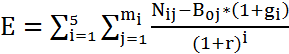 где:  - объем налогов, сборов и платежей, задекларированных для уплаты получателями налоговых расходов, в консолидированный бюджет сельского поселения от j-го налогоплательщика - бенефициара налогового расхода в i-ом году.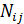 В случае, если налоговый расход действует менее 6 лет на момент проведения оценки эффективности, объем налогов, сборов и платежей, задекларированных для уплаты получателями налоговых расходов, в консолидированный бюджет сельского поселения от налогоплательщиков -бенефициаров налогового расхода в отчетном году, текущем году, очередном году и (или) плановом периоде оценивается (прогнозируется) по данным куратора налогового расхода и Комитета по финансам администрации муниципального района;- базовый объем налогов, сборов и платежей, задекларированных для уплаты получателями налоговых расходов, в консолидированный бюджет сельского поселения от j-го налогоплательщика - бенефициара налогового расхода в базовом году, рассчитываемый по формуле: ,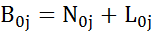 где: - объем налогов, сборов и платежей, задекларированных для уплаты получателями налоговых расходов, в консолидированный бюджет сельского поселения от j-го налогоплательщика - бенефициара налогового расхода в базовом году;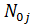  - объем налоговых расходов по соответствующему налогу (иному платежу) в пользу j-го налогоплательщика - бенефициара налогового расхода в базовом году.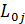 Под базовым годом понимается год, предшествующий году начала осуществления налогового расхода в пользу j-го налогоплательщика -бенефициара налогового расхода, либо шестой год, предшествующий отчетному году в случае, если налоговый расход осуществляется в пользу налогоплательщика-бенефициара налогового расхода более 6 лет;- номинальный темп прироста налоговых доходов консолидированного бюджета сельского поселения в i-ом году по отношению к базовому году, определяемый исходя из реального темпа роста валового внутреннего продукта согласно прогнозу социально-экономического развития сельского поселения на очередной финансовый год и плановый период, заложенному в основу решения о бюджете сельского поселения на очередной финансовый год и плановый период, а также целевого уровня инфляции, определяемого Центральным банком Российской Федерации на среднесрочную перспективу (4 процента); - количество налогоплательщиков-бенефициаров налогового расхода в i-ом году; - расчетная стоимость среднесрочных рыночных заимствований сельского поселения, принимаемая на уровне 7,5 процентов.Куратор налогового расхода в рамках методики оценки эффективности налогового расхода вправе предусматривать дополнительные критерии оценки бюджетной эффективности налогового расхода.18. По итогам оценки результативности формируется заключение:о значимости вклада налоговых расходов в достижение соответствующих показателей (индикаторов);о наличии (отсутствии) более результативных (менее затратных) альтернативных механизмов достижения поставленных целей и задач.19. По результатам оценки эффективности соответствующих налоговых расходов куратор налогового расхода формулирует общий вывод о степени их эффективности и рекомендации о целесообразности их дальнейшего осуществления.Используемые исходные данные, результаты оценки эффективности налоговых расходов и рекомендации по результатам такой оценки представляются ежегодно кураторами налоговых расходов в Комитет по финансам администрации муниципального района в срок до 10 августа текущего финансового года.23. Комитет по финансам администрации муниципального района обобщает результаты оценки и рекомендации по результатам оценки налоговых расходов.Результаты указанной оценки учитываются при формировании основных направлений бюджетной, налоговой политики муниципального района в части целесообразности сохранения (уточнения, отмены) соответствующих налоговых расходов в очередном финансовом году и плановом периоде.     ПРИЛОЖЕНИЕ 
к Порядку формирования перечня налоговых расходов администрации сельского поселения «Ара-Иля»и оценки налоговых расходов администрации сельского поселения «Ара-Иля»Перечень
информации, включаемой в паспорт налогового расхода ----------------------------------*(1) расчет по приведенной формуле осуществляется в отношении налоговых расходов, перечень которых определяется комитетом финансов.*(2) В случаях и порядке, предусмотренных пунктом 11 Порядка формирования перечня налоговых расходов сельского поселения Ара-Иля и оценки налоговых расходов сельского поселения Ара-Иля.*(3) Информация подлежит формированию и представлению в отношении налоговых расходов, перечень которых определяется комитетом финансов.Наименование характеристикиНаименование характеристикиИсточник данныхI. Нормативные характеристики налогового расхода сельского поселения (далее - налоговый расход)I. Нормативные характеристики налогового расхода сельского поселения (далее - налоговый расход)I. Нормативные характеристики налогового расхода сельского поселения (далее - налоговый расход)1.Наименование налога, сбора, платежа, по которому предусматривается налоговый расходперечень налоговых расходов2.Наименование налогового расхода (содержание льготы, освобождения или иной преференции)перечень налоговых расходов3.Ссылка на положение (статья, часть, пункт, подпункт, абзац) федерального закона, иного нормативного правового акта, устанавливающее налоговый расходперечень налоговых расходов4.Категории получателей налогового расходаперечень налоговых расходов5.Условия предоставления налогового расходаперечень налоговых расходов6.Целевая категория налогового расходаданные куратора налогового расхода (далее - куратор)7.Дата начала действия налогового расходаперечень налоговых расходов8.Дата прекращения действия налогового расходаперечень налоговых расходовII. Целевые характеристики налогового расходаII. Целевые характеристики налогового расходаII. Целевые характеристики налогового расхода9.Цели предоставления налогового расходаданные куратора10.Наименование непрограммного направления деятельности, в рамках которого реализуются цели предоставления налогового расходаперечень налоговых расходов11.Показатели (индикаторы) достижения целей предоставления налогового расходаданные куратора12.Фактические значения показателей (индикаторов) достижения целей предоставления налогового расходаданные куратора13.Прогнозные (оценочные) значения показателей (индикаторов) достижения целей предоставления налогового расхода, на текущий финансовый год, очередной финансовый год и плановый периодданные куратораIII. Фискальные характеристики налогового расходаIII. Фискальные характеристики налогового расходаIII. Фискальные характеристики налогового расхода14.Фактический объем налогового расхода за год, предшествующий отчетному финансовому году (тыс. рублей)данные главного администратора доходов, комитета финансов *(2)15.Оценка фактического объема налогового расхода за отчетный финансовый год, оценка объема налогового расхода на текущий финансовый год, очередной финансовый год и плановый период (тыс. рублей)данные комитета финансов 16.Фактическая численность получателей налогового расхода в году, предшествующем отчетному финансовому году (единиц)*(3)данные главного администратора доходов17.Фактическая численность плательщиков налога, сбора и платежа, по которому предусматривается налоговый расход, в году, предшествующем отчетному финансовому году (единиц)данные главного администратора доходов18.Базовый объем налогов, сборов и платежа, задекларированных для уплаты получателями налоговых расходов, в консолидированный бюджет района по видам налогов, сборов и платежа за шесть лет, предшествующих отчетному финансовому году (тыс. рублей)2данные главного администратора доходов19.Объем налогов, сборов и платежа, задекларированных для уплаты получателями соответствующего налогового расхода за шесть лет, предшествующих отчетному финансовому году (тыс. рублей)2данные главного администратора доходов